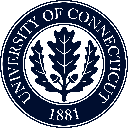 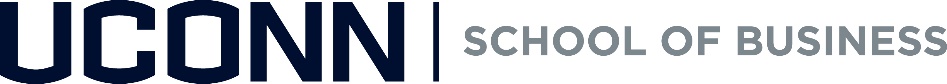 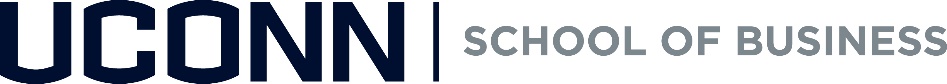 Want to Manage Real Money? The UConn Student Managed Fund (SMF)Visit our website: http://smf.business.uconn.eduThe UConn SMF Program was established in 2000 to manage a $2.0M endowment from the UConn Foundation. Two teams of managers are chosen from the Undergraduate (UG) and MBA programs to manage the Fund independently for a period of two semesters starting every fall. As of fall 2014, the Fund has grown over $3.0M, with each team overseeing approximately $1.8M. We are now accepting applications from the UG and MBA students for the selection of managers to oversee the Fund during the following academic year. Approximately 10-12 UG and 10-12 MBA students will be selected for each team, and they will be in charge of managing the Fund’s assets during the fall and spring of the following academic year.For the UG team, we are particularly interested in rising seniors (current juniors) since it is expected that the new managers will manage the Fund for the entire academic year. MBA students in the second semester are eligible.Requirements and expectations of the managers are very broad. From the UConn Foundation’s perspective, the responsibilities of SMF managers are the same as other money managers. Student managers must prepare full comprehensive analyst reports for all of their investment decisions. They usually meet every week to discuss trading strategies, and attendance at these meetings is required from all managers. Student managers are required to attend about three meetings (in fall and spring) to present their portfolios to the Foundation Investment Committee and the Investment Advisory Board (IAB).  In essence, student managers must be committed and willing to devote significant amounts of time over two semesters to attend and contribute to weekly meetings, perform analysis and research on businesses, and prepare periodic reports and presentations.The UG managers must register for two, specifically designed SMF valuation courses, FNCE4301 and FNCE4303 (3 credits each) during the fall and spring semesters of the year they manage the Fund. These courses are offered by the Finance Department and taught by a practicing money manager professional, Chris Wilkos. There are other highly recommended and required finance courses – please contact Laurel Grisamer for more detailed information: laurel.grisamer@uconn.edu.MBA managers must register for a two part valuation course during the fall and spring semesters. This course is offered by Professor Chinmoy Ghosh as a Finance elective in the Hartford campus and designed as a sequel to the traditional investments course (FNCE 5202). All SMF MBA managers must register for both courses.As the current managers will tell you, the SMF is both a great opportunity and a great responsibility. Only a handful of business schools in the country offer this type of opportunity to students.Selection Criteria:GPA and performance in School of Business courses (grades are important because that is one way to judge motivation and interest)Three letters of recommendation. Preferably two from School of Business faculty and one of your choice (employer, mentor, another faculty member, etc.)Personal InterviewBackgroundPlease submit the SMF application package to Laurel Grisamer in the Finance Dept. (4th floor) by the application deadline. The application package includes: The SMF Application forms, three letters of recommendations, resume, and statement of purpose.
UG SMF Application deadline is: UG SMF Application Deadline: Monday, March 6, 2017; MBA SMF Application Deadline: Tuesday, March 28, 2017.
If you are interested in applying to the SMF, please contact Laurel Grisamer for additional information: laurel.grisamer@business.uconn.edu. The SMF Application Name: ___________________________________________________________	       (Last)			                (First)		            		        (Middle Initial)Peoplesoft #: _____________________Address: __________________________________________________________Phone: ______________________     Email: _____________________________Program:            Undergraduate 	          MBASemester: _________________Expected Date of Graduation: _____________________ (MM/YYYY)Cumulative GPA: ___________    School GPA: ____________Finance Background and ExperienceAcademic: Please list all finance courses taken with the instructor’s name and final grade. If you are currently taking a finance course, then list that as well with your last grade received. Statement of Purpose: On a separate page, please write a statement about how your background and aspirations fit the role of a SMF manager (maximum of 1 page, 1.5 spacing). Conditions of Acceptance (Please explain if you answer “no” to any of these questions)Are you available for at least two meetings during the week for the Fund? Each meeting is about 2 hours long. Meeting times are decided by the students?YES                         NOIn addition to the meetings, does your schedule permit commitment of time to the Fund for research, analysis, and writing of reports? Each report takes several hours of research and analysis?YES                         NOWill you be able to attend SMF events (seminars, special sessions, meetings with the IAB and Foundation) if you are given 2 - 3 weeks advance notice? Many of these events are held in late afternoons or in the evenings?YES                         NOAre you agreeable to attend SMF events (seminars, special sessions, meetings with IAB and Foundation) during school closings (normally, these events are always held during regular academic sessions, but  rarely some events may happen during school closings like Spring Break)? Please note that non-attendance at any of the IAB and Foundation presentations without prior approval is grounds for immediate dismissal. YES                         NOAre you willing to make a commitment to participate in the SMF for the full semesters of next fall and spring?YES                         NOThe SMF is a significant commitment which entails the full fiduciary responsibility of money management. It is understood that after you accept an appointment as a SMF manager, you commit to serve for the full semesters of next fall and spring, and will not seek or accept any other opportunity with another Accelerator program during this period. Are you willing to accept the SMF on these terms?YES                         NOAll managers are required to contribute to SMF activities like newsletters, reports to the IAB and Foundation, and a one and five year report. Are you willing to accept these additional responsibilities?YES                         NOSignature: _____________________________________________     Date: _________________Acceptance of Terms and ConditionsPlease read this and sign this page to indicate your acceptance of the following terms and conditions.If I am accepted as a SMF manager for the academic year 2017 - 2018, I agree to the following terms:I am committed to serve as an SMF manager for both the fall and spring semesters.I will attend all SMF classes, meetings, presentations to the IAB and the UConn Foundation. I understand that these may be held during Spring Break and Spring weekend and other regular breaks during the academic year.I will submit a copy of my transcript to Prof. Ghosh at the end of this semester.I have been given and read a copy of the UG Finance major and MBA Finance concentration requirement.  I understand the requirements and agree to abide by the new rules effected in spring 2009.Signature: _____________________________________________     Date: _________________Full name: _____________________________________________Course NameCourse #InstructorGrade